位置图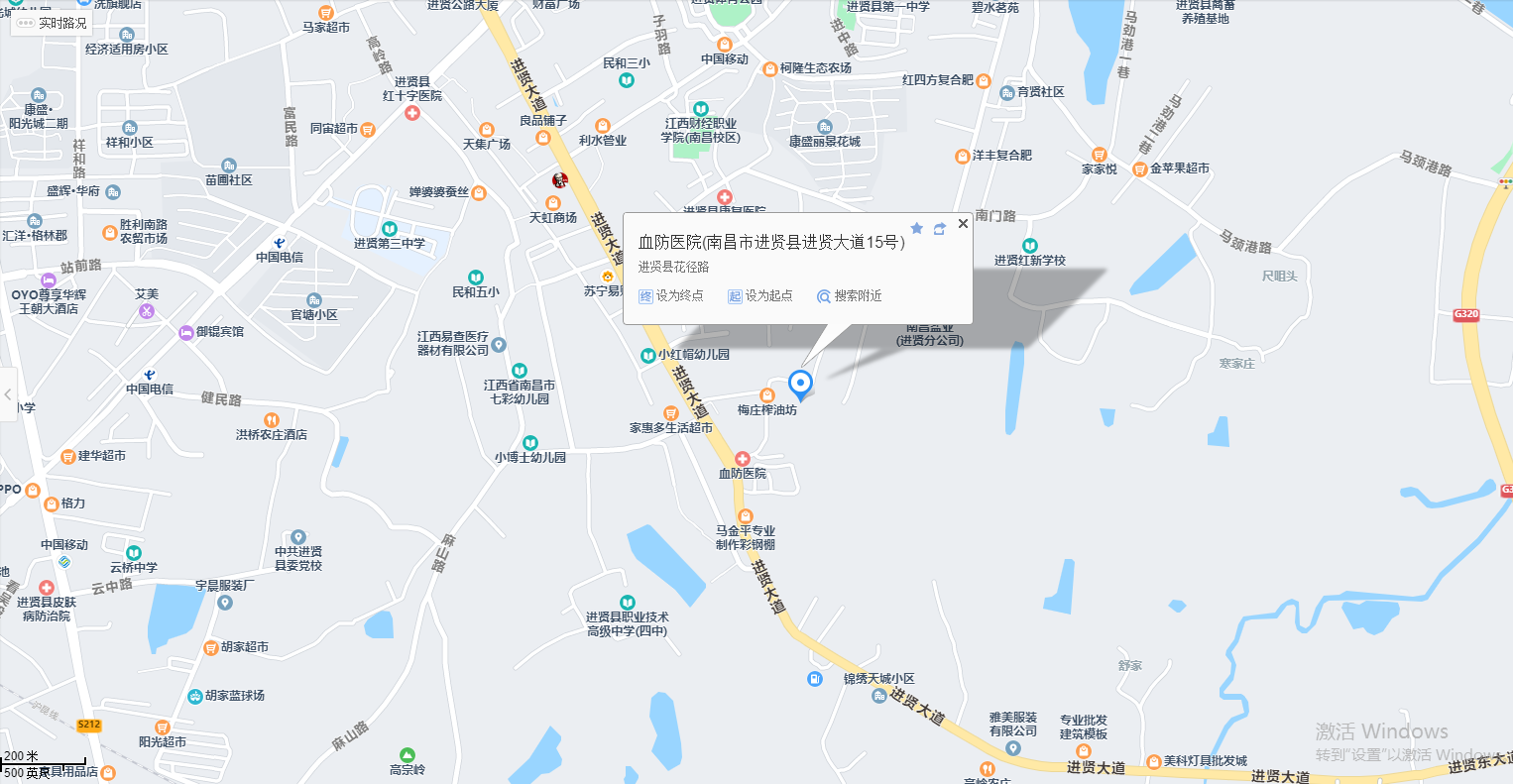 现场照片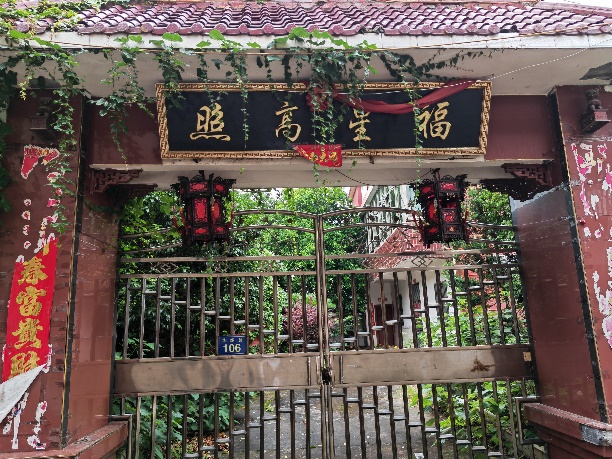 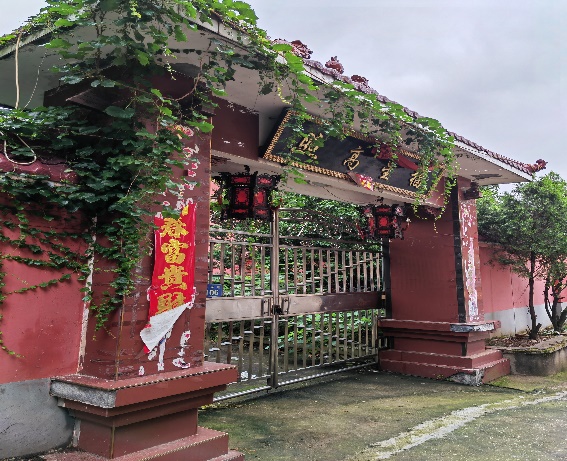 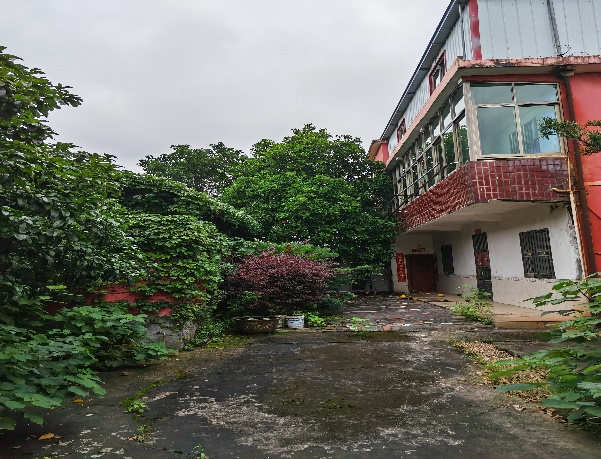 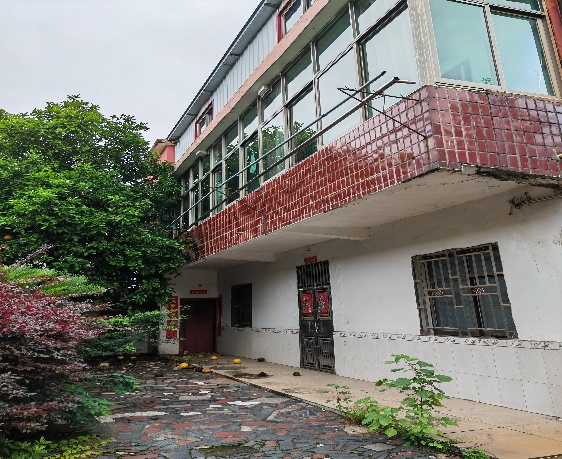 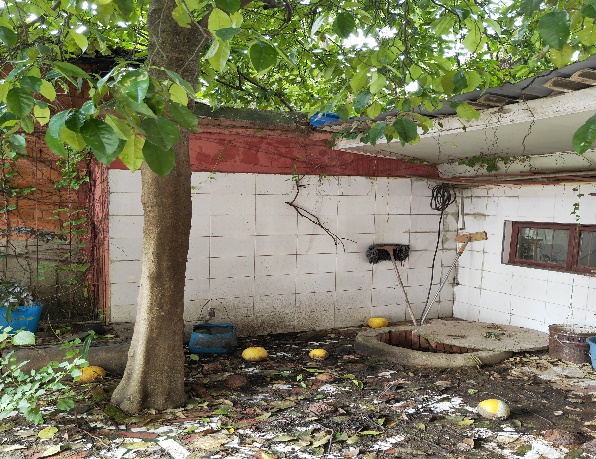 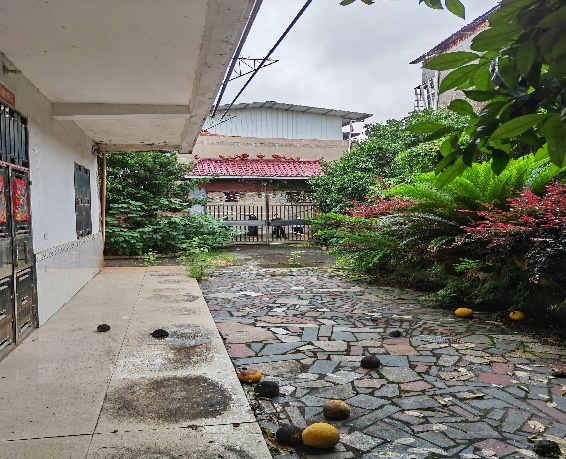 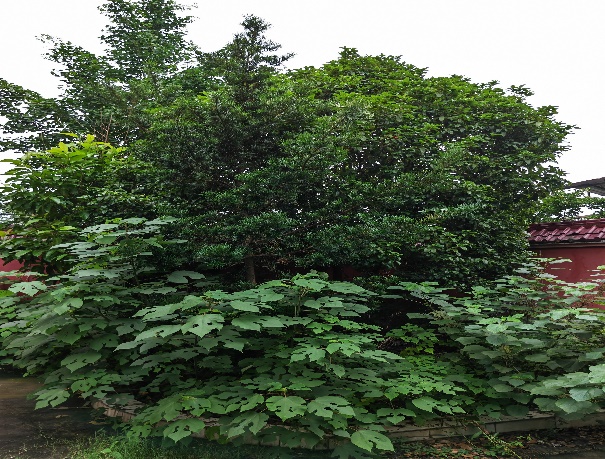 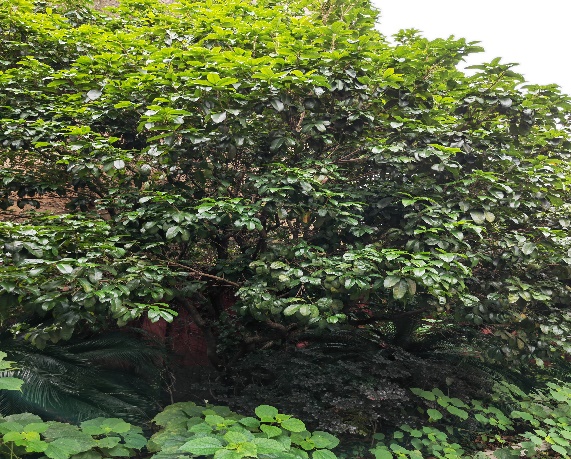 